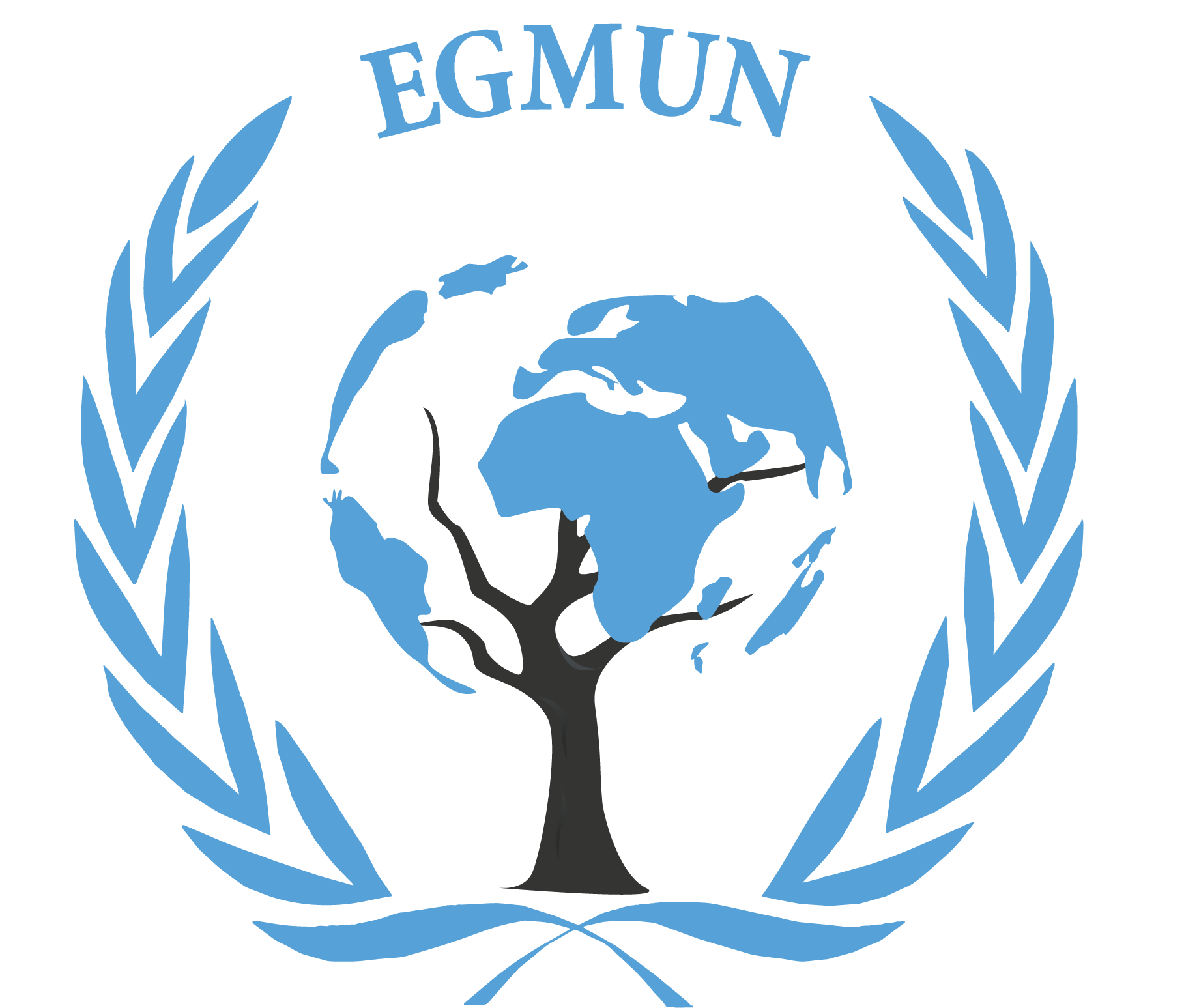 TABLE OF CONTENTWelcome to EGMUN 2018............................................................................................................. 2Schedule.......................................................................................................................................... 3Wednesday 14th of November................................................................................................... 3Thursday 15th of November....................................................................................................... 3Friday 16th of November............................................................................................................ 4Saturday 17th of November........................................................................................................ 4Sunday 18th of November.......................................................................................................... 4The Secretariat................................................................................................................................ 5Chairs and Presidents...................................................................................................................... 6EGMUN 2018 Agenda - GA............................................................................................................. 7EGMUN 2018 Agenda – ECOSOC………........................................................................................... 8EGMUN 2018 Agenda - SPECIAL FORUMS..................................................................................... 9Delegate Information.................................................................................................................... 10Ambassadors............................................................................................................................ 10Badges...................................................................................................................................... 10Dress Code............................................................................................................................... 10Notepaper................................................................................................................................ 10Approval Panel......................................................................................................................... 10Punishments............................................................................................................................. 10Smoking and alcohol................................................................................................................ 11Photocopying and printing facilities........................................................................................ 11The Secretariat......................................................................................................................... 11Accommodation....................................................................................................................... 11Transportation - the local train systems.................................................................................. 12Property of EG.......................................................................................................................... 12Party......................................................................................................................................... 12Meals........................................................................................................................................ 12Emergencies............................................................................................................................. 13EGMUN’s Directors.................................................................................................................. 13Rules of Procedure................................................................................................................... 13Directions...................................................................................................................................... 14Participating schools..................................................................................................................... 17Special thanks to................................................................................................................. ......... 18	Rules of Procedure………………………………………………………………………………………………………………….19 WELCOME TO EGMUN 2018Dear delegates, chairs, press and news corps, administrative staff and MUN- directors, we hereby welcome you to this year’s Espergærde Gymnasium Model United Nations!In collaboration with our Executive Staff we have been working hard on planning this year’s conference, and cannot wait for it to finally get started! We look very much forward to all of you experiencing what we have prepared for our Session XVI.We are delighted to see you all and look very much forward to hear your exciting debates and sustainable political solutions. Most of all, we are incredibly excited to once again see the MUN-spirit fill the corridors of Espergærde Gymnasium. We hope to live up to your expectations and to make this EGMUN better than ever before! Best regards,Conference Manager, Linus Poulin Midtgaard Conference Manager, Lærke Laura Bæk Nielsen 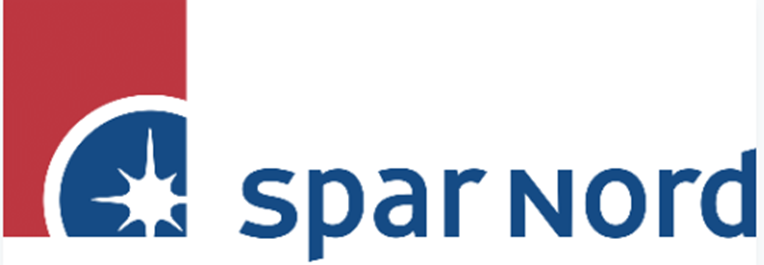 SCHEDULEWednesday 14th of November11:00 - 11:45	Arrival and registration, Kulturværftet, Allegade 2, 3000 Helsingør.  11:50	All attendants be seated11:55	President calls for order12:00-12:30                       Speeches by:	-  Principal of Espergærde Gymnasium,	 	Henrik Boberg Bæch	-  Secretary General of EG-MUN 2018, 	    Andreas Rantzau                     -  Professor of International Politics 		Mikkel Vedby Rasmussen 12:30 – 12:35	Official opening of EG-MUN 2018.12:35 – 13:00	Coffee break. 13:00 - 13:45	Ambassador speeches.13:45 - 14:00	Practical information.14:15 – 14:50	Reception/refreshments.15:00	ClosureThursday 15th of November8:30 - 9:00	Chair meeting in the Secretariat9:00	MUN-directors’ breakfast at the faculty lounge / “lærerværelset”9:00 - 17:00	Ad hoc session in every forum followed by lobbying timeLunch break:
12:15 – 12:45	Lunch at Bjarne’s: 1st, 2nd, 3rd committee, CWS, CSTD, SC & HSC13:00 - 13:30	Lunch at Bjarne’s: 4th, 5th, 6th committee, CCPCJ, UNEP & CCEvening	Free
18:00	MUN-directors’ dinner at Louisiana Friday 16th of NovemberMorning	Free13:40 - 14:00	Chair meeting in the Secretariat14:00 - 20:00	Lobbying time in forums/ forums in session	(Decision made by the chairs)Dinner:
17:15 - 17:45	Dinner at Bjarne’s: 4th, 5th, 6th committee, CCPCJ, UNEP & CC17:45 - 18:15	Dinner at Bjarne’s: 1st, 2nd, 3rd committee, CWS, CSTD, SC & HSCSaturday 17th of November8:30 - 9:00	Chair meeting in the Secretariat9:00 – 17:00	Forums in sessionLunch break:
12:15 - 12:45	Lunch at Bjarne’s: 1st, 2nd, 3rd committee, CWS, CSTD, SC & HSC13:00 - 13:30	Lunch at Bjarne’s: 4th, 5th, 6th committee, CCPCJ, UNEP & CC20:30 - 01:00	The official EGMUN party at Espergærde Gymnasium & HFSunday 18th of November9:45 - 10:00	Chair meeting in the Secretariat10:00 – 13:15	General Assembly	-  All committees of the GA (1st, 2nd, 3rd, 4th, 5th & 6th)	Assembly of the Economic and Social Council	-  All Commissions of the ECOSOC (CWS, CCPCJ, CSTD)	UNEP, SC, CC and HSC in sessionLunch break:
12:15 - 13:15	Lunch at Bjarne’s: ECOSOC, UNEP, SC & CC13:15 - 14:15	Lunch at Bjarne’s: Committees of the General Assembly & HSC14:30 – 17:00	Closing Ceremony at Espergærde Gymnasium & HF	The official closing of:	ESPERGÆRDE GYMNASIUM MODEL UNITED NATIONS 2018THE SECRETARIATSecretary General	Andreas W.A. Rantzau
sg@egmun.org	Vice Secretary General &	Joachim Levin Thomsen President of the General Assembly	Conference Managers	Linus Poulin Midtgaardcm@egmun.org	(+45 26 24 16 49)	Lærke Laura Bæk Nielsen	(+45 24 61 79 49)Financial Manager	Christian Due
fm@egmun.org	
Accommodation Managers	Casper LygumLygum123@gmail.com			         Silje Hast Head of Staff	Nina Lerche JebergHead of Press	Anna Roberts Head of Media	Andrea Marschall
	Kamila Hallengren Event Manager	Villads Rostrup	(+45 29 73 13 24)  MUN-Directors	Rolf Mortensen	(rm@eg-gym.dk)	Thomas Rasmussen	(hr@eg-gym.dk)CHAIRS AND PRESIDENTSChairs of the committees of the GA1st Committee	Main Chair:	Roser Perez Parcerisas	Deputy Chair:	Nina Løvengreen2nd Committee 	Main Chair:	Evan Mark Corser-Tiernan	Deputy Chair:	William Østil Thøgersen3rd Committee	Main Chair:	Amanda Wullfeld	Deputy Chair:	Andreas Løvengreen4th Committee	Main Chair:	Rikke Storgaard Thomsen	Deputy Chair:	Mathilde Boye5th Committee	Main Chair:	Anton Brøndum Reeh	Deputy Chair:	Rebin Nerway 6th Committee	Main Chair:	Emma-maia Tofft 		Deputy Chair:	Lorenzo CoscioneChairs of the commissions of the ECOSOCCommission on the Status of Women	Main Chair:	Rebecca Nicole Bigum Slatcher	Deputy Chair:	Amalie ThorsenCommission of Crime Prevention and          Main Chair:     	Klara-Josefin Ehrnst 
Criminal Justice 	Deputy Chair:	Kristina Mathilde JensenCommission on Science and Technology     Main Chair:	Federico Poccioni 
for Development 	Deputy Chair:	Anna Mathiasen Chairs and presidents of the other forums of EGMUN 2018United Nations Environmental                      President:	Andrea Selvatici 
Programme	Vice President:	Jasmin Kaur Crisis Committee	President:	Mariya Gogenko	Vice President:	Justin Weaver UN Security Council	President:	Filippa Hemmerstorp	Vice President:	Frederik LysgaardUN Historic Security Council	President:	Elizabete Isakssone 	Vice President:	Ida Mørch EGMUN 2018 AGENDA - GAEGMUN 2018 AGENDA – ECOSOCCommission on the Status of Women (CSW)Securing equal rights and improving women’s conditions in the economic sectorThe question of improving safety, justice and equal rights in courts and legal systemsThe question of ensuring access to education for all women and girls in all member nationsCommission of Crime Prevention and Criminal Justice (CCPCJ)The question of providing safe and secure education facilities world wideMeasures to prevent the illegal sale of guns and weapons on the black marketThe question of abolishing capital punishments in all member nationsCommission on Science and Technology for Development (CSTD)The question of establishing an agreement on the creation and regulation of Artificial intelligence The question of the use of nuclear energy to sustain growth and development in LEDC’s and other nations interested in the source of powerEnsuring the protection of personal data on the World Wide Web.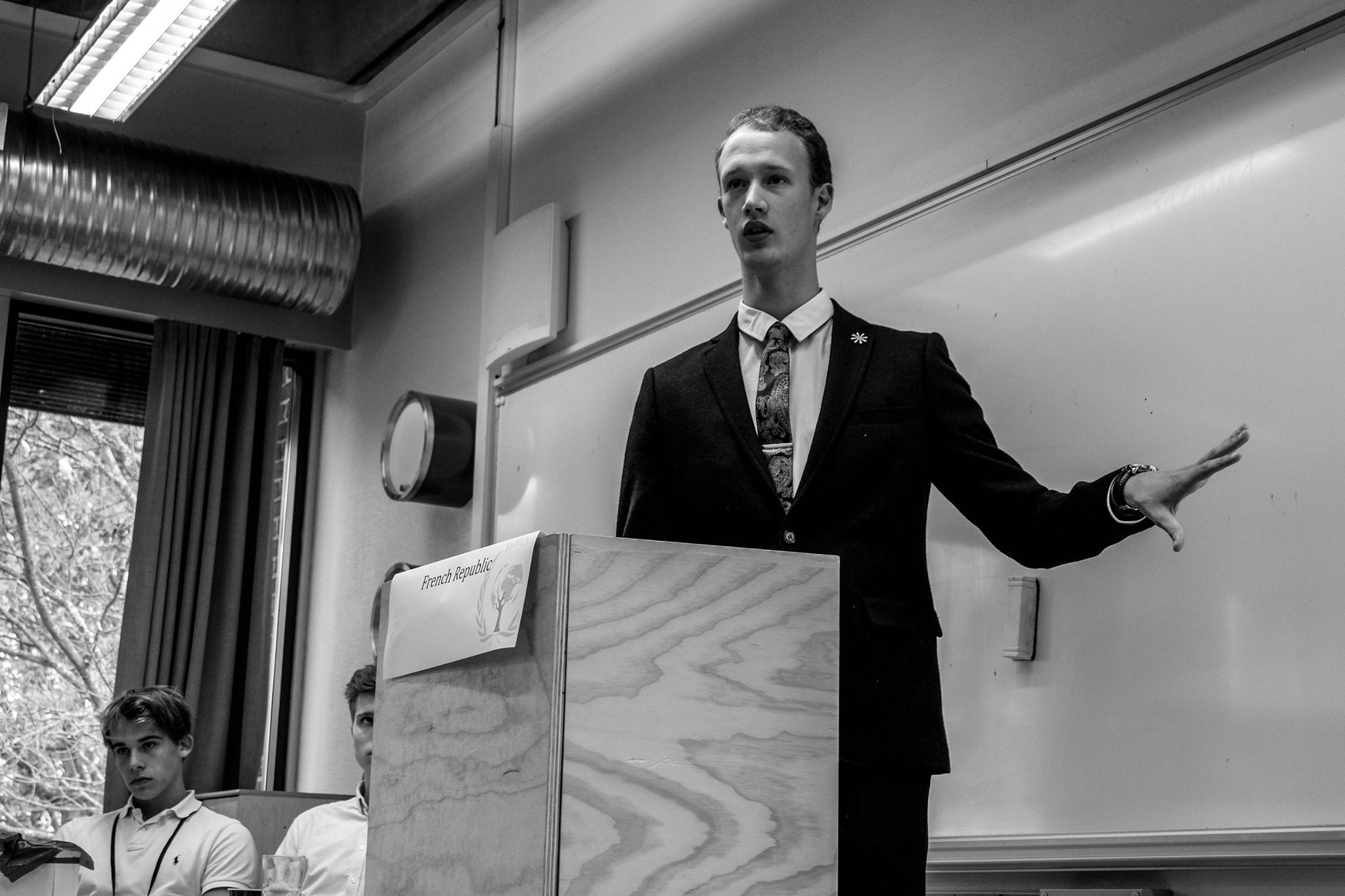 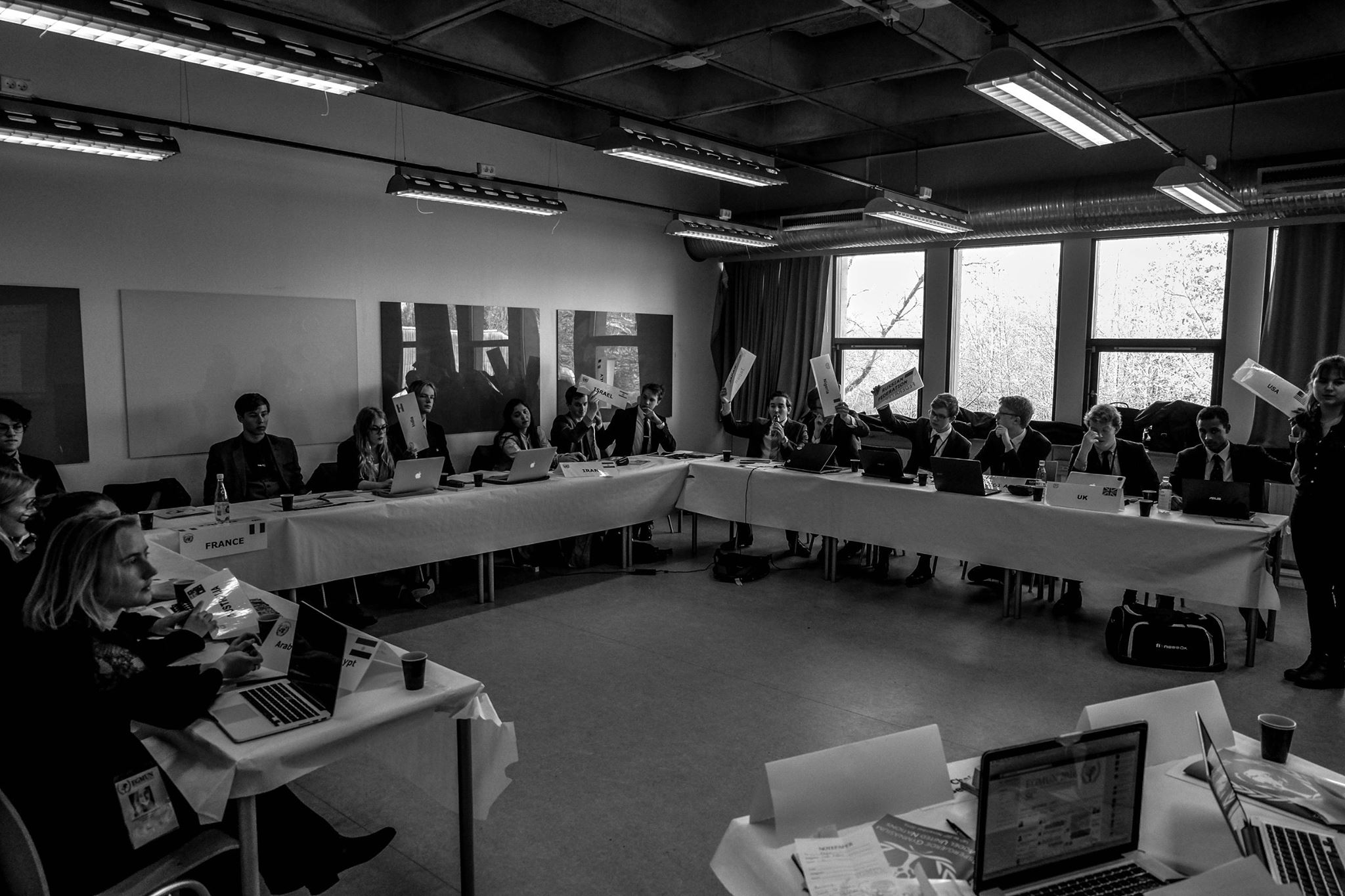 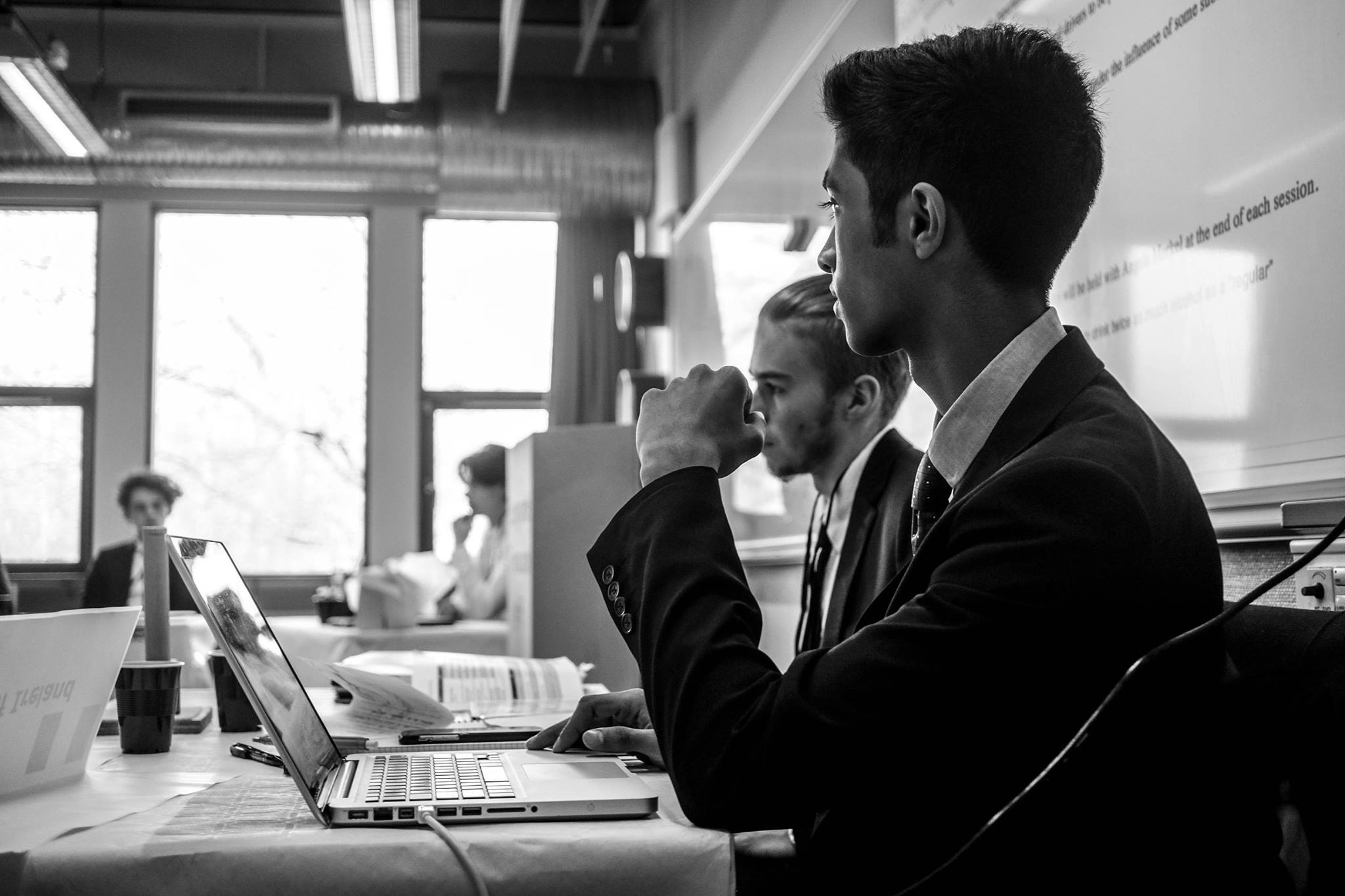 EGMUN 2018 AGENDA – SPECIAL FORUMSUnited Nations Environmental Programme (UNEP)The question of ensuring further development of sustainable energy sources in UN member nationsThe question of reducing pollution in coastal regions and the global marine environmentThe question of preserving the Amazon rainforest Security Council (SC)Measures to reach peace and stability in SomaliaPreventing and combating the spread of terrorism in the middle east The question of establishing peace and stability in Myanmar Crisis Committee (CC)/CLASSIFIED/Historic Security Council (HSC)The Historic Security Council of EGMUN 2018 will be placed in the years 1950 and 1955, delegates must act, debate, and indeed research their countries’ policies in the giving years1 November 1955, The question of stabilizing the conflict between Vietnam and the United States of America 25 june 1950, Ensuring the dispatch of UN forces to Korea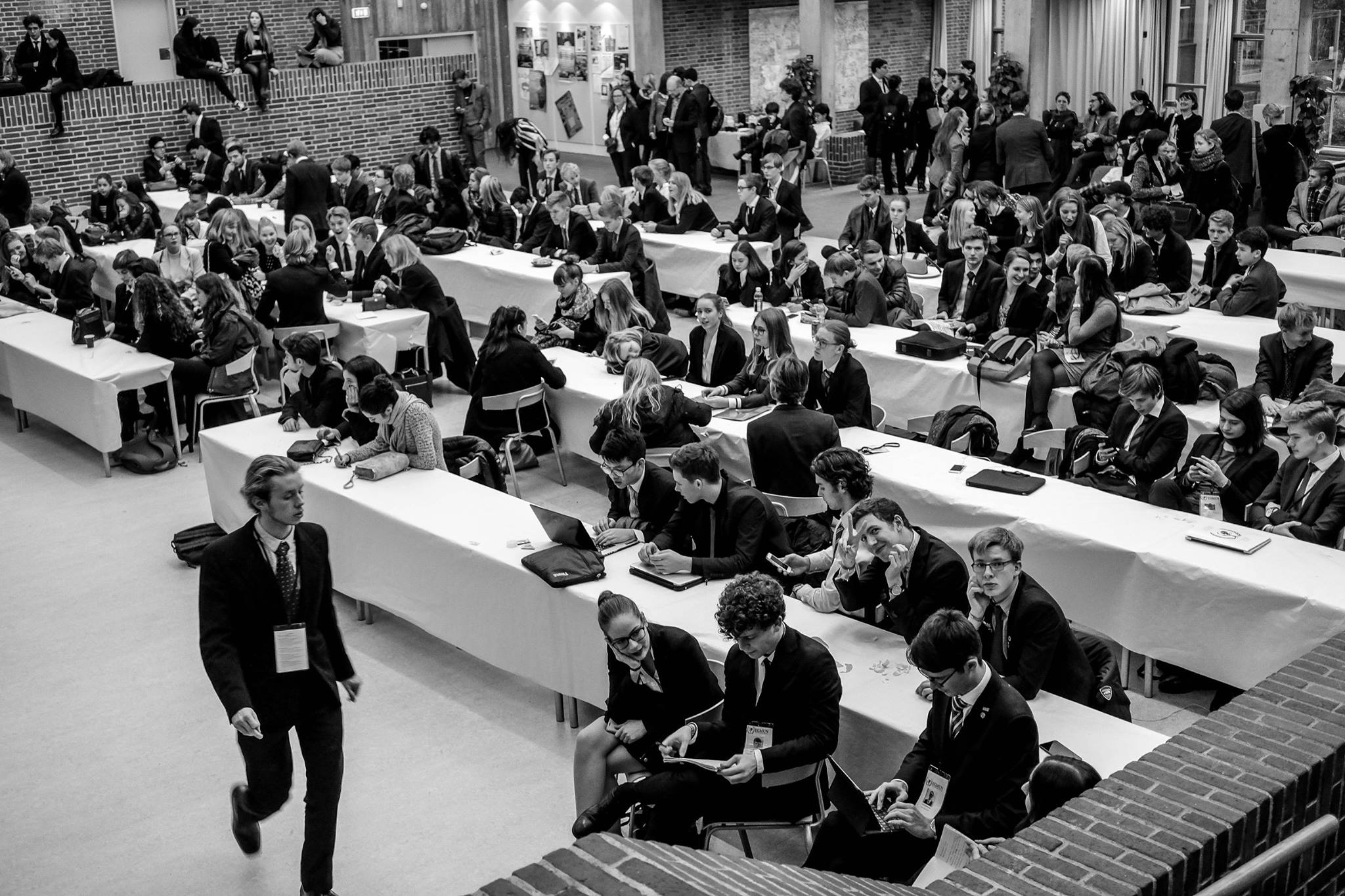 DELEGATE INFORMATION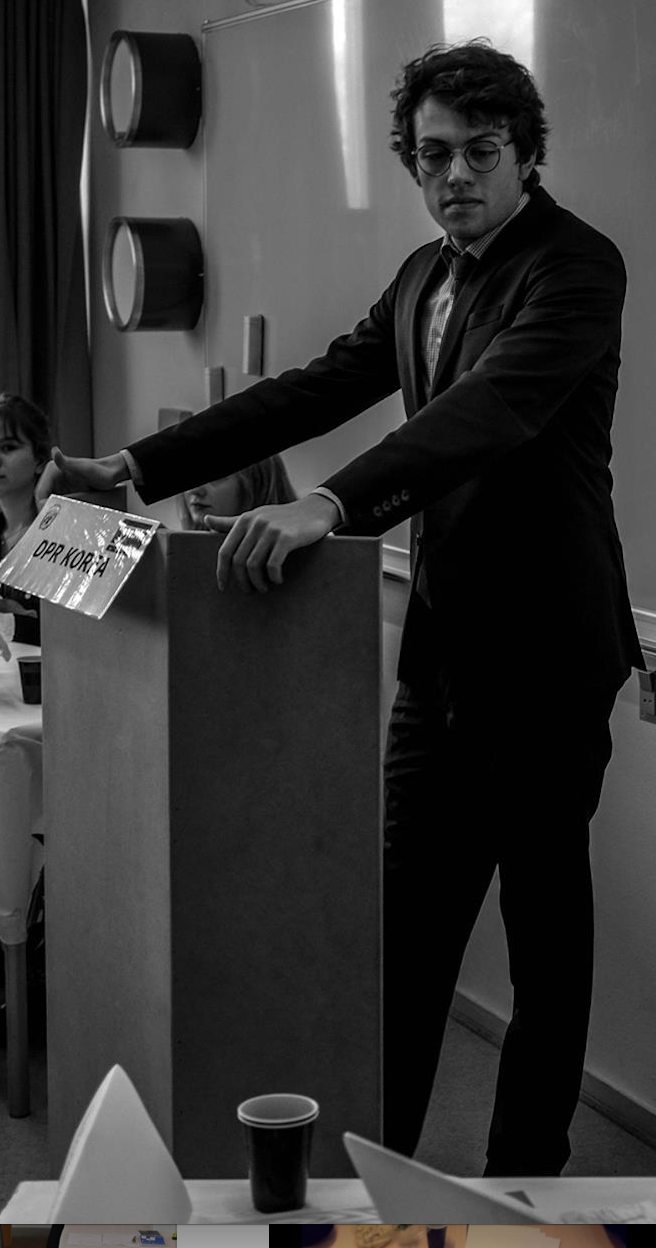 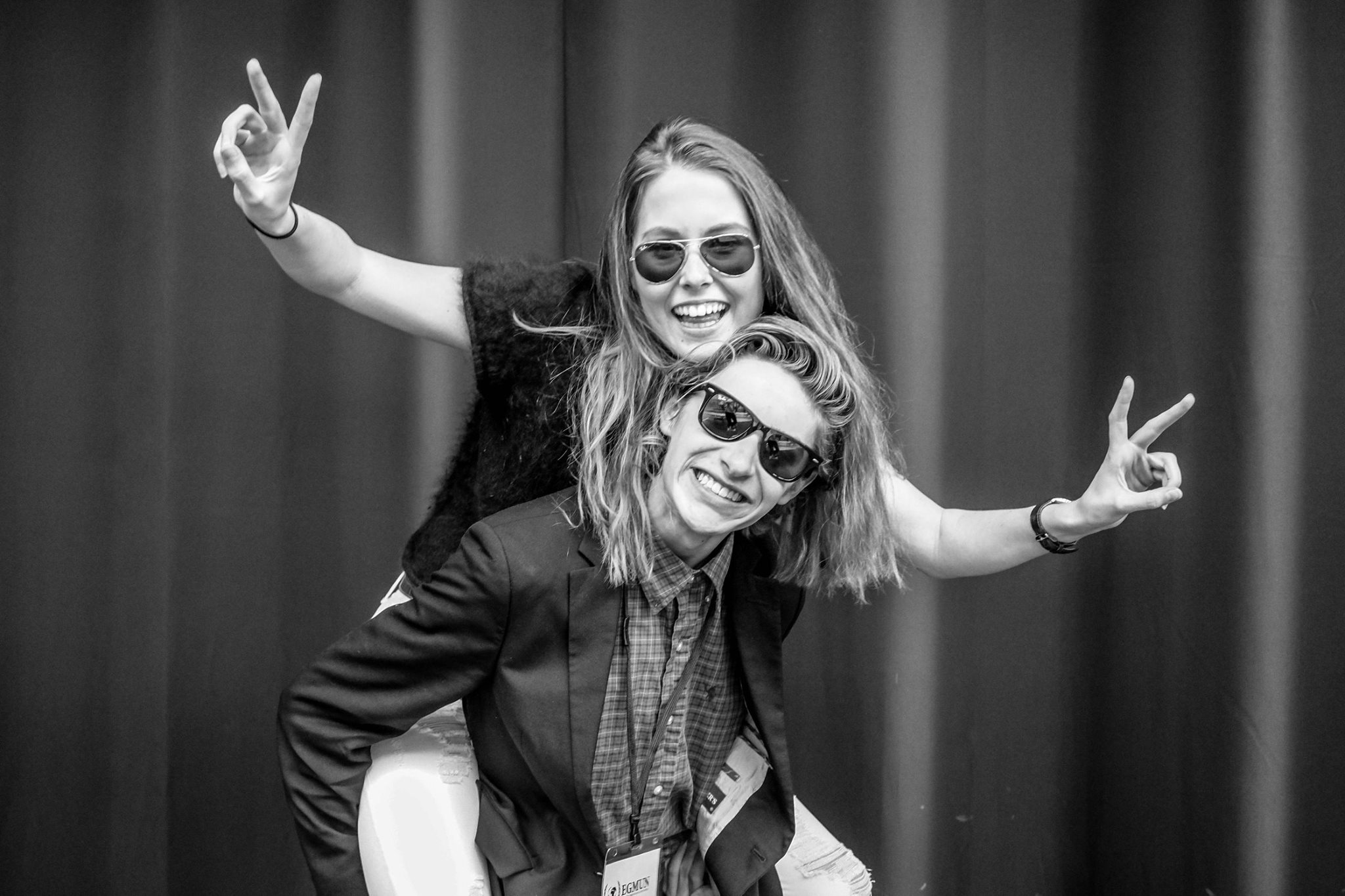 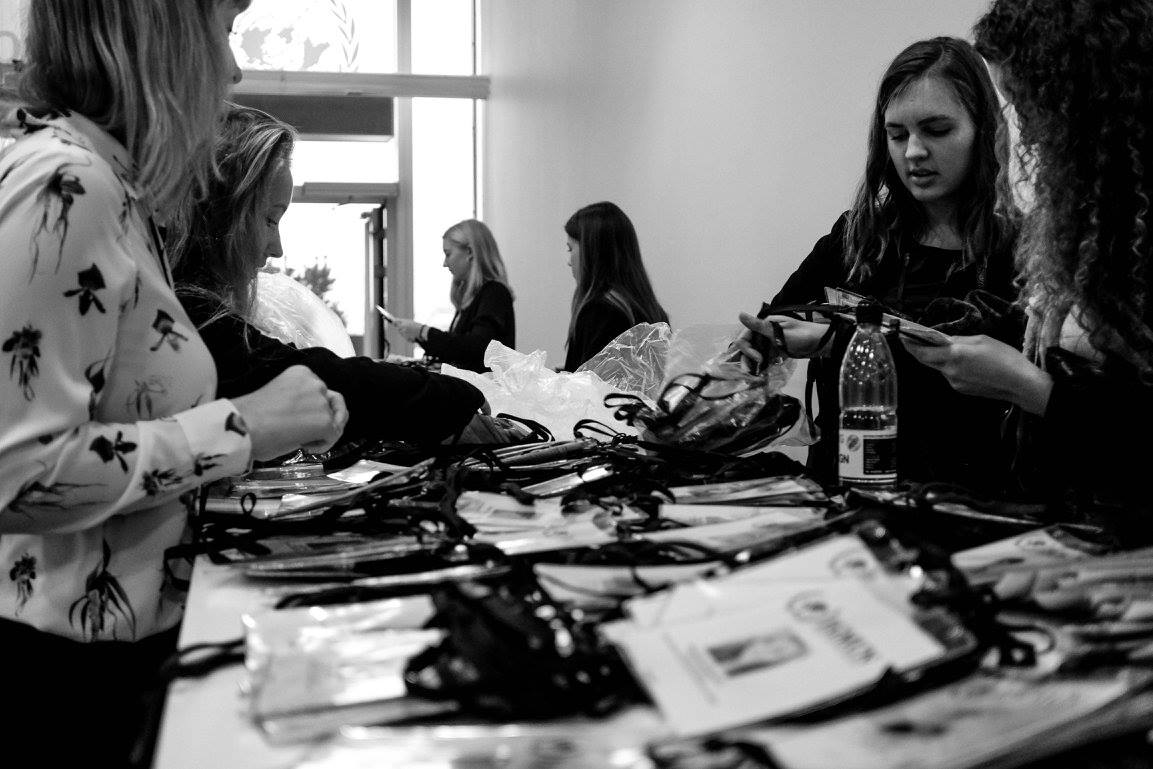 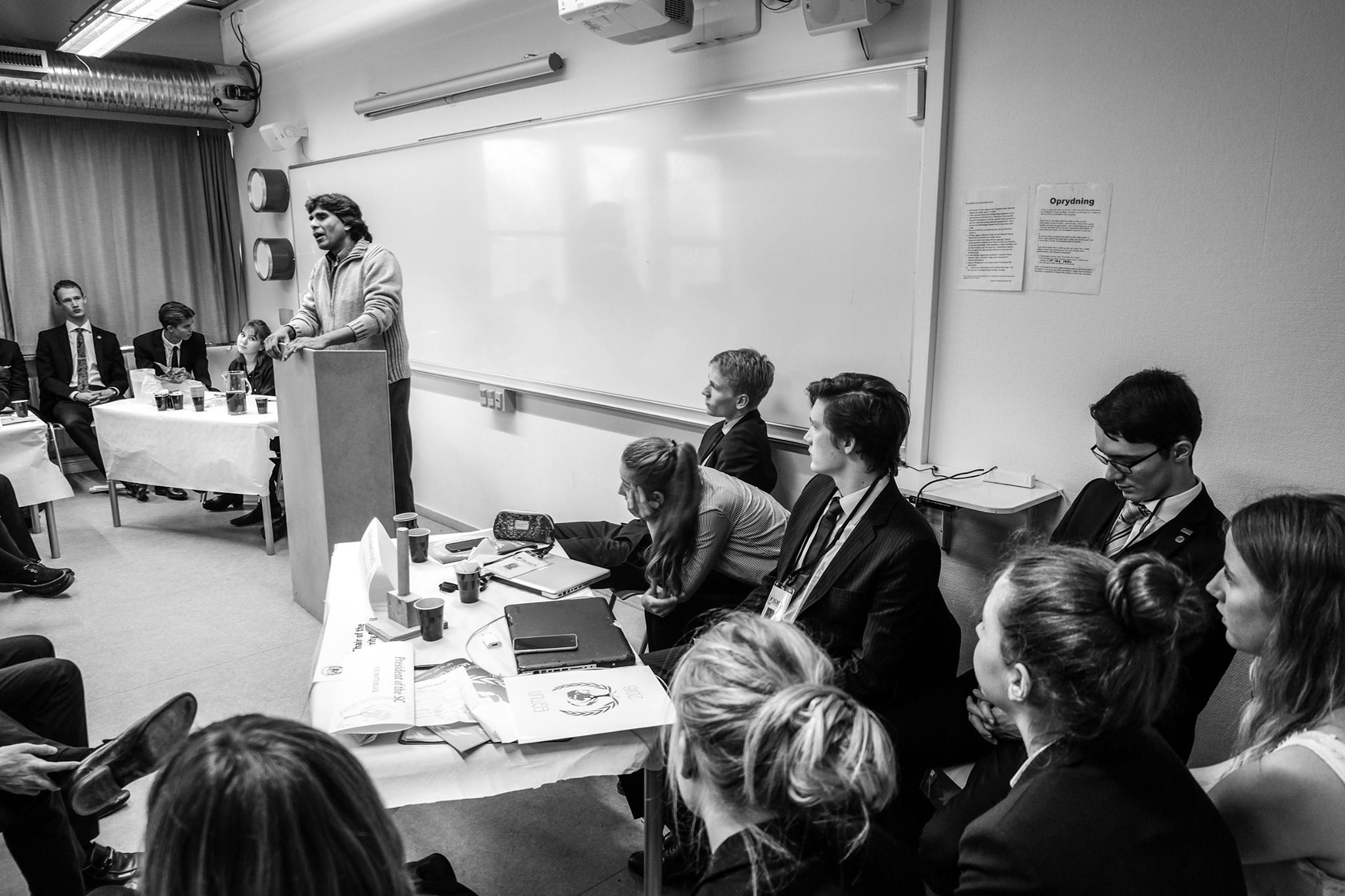 DIRECTIONSIn this section you will find directions for finding the train stations near the school, getting to and from the hostels and getting home at night.Espergærde Gymnasium to Espergærde Train StationWalk from the school via Gymnasievej to Hovvej.Walk straight forward via Rugmarken.When you reach Nørremarken, turn right, and then follow Nørremarken to the traffic lights.You have reached Espergærde St.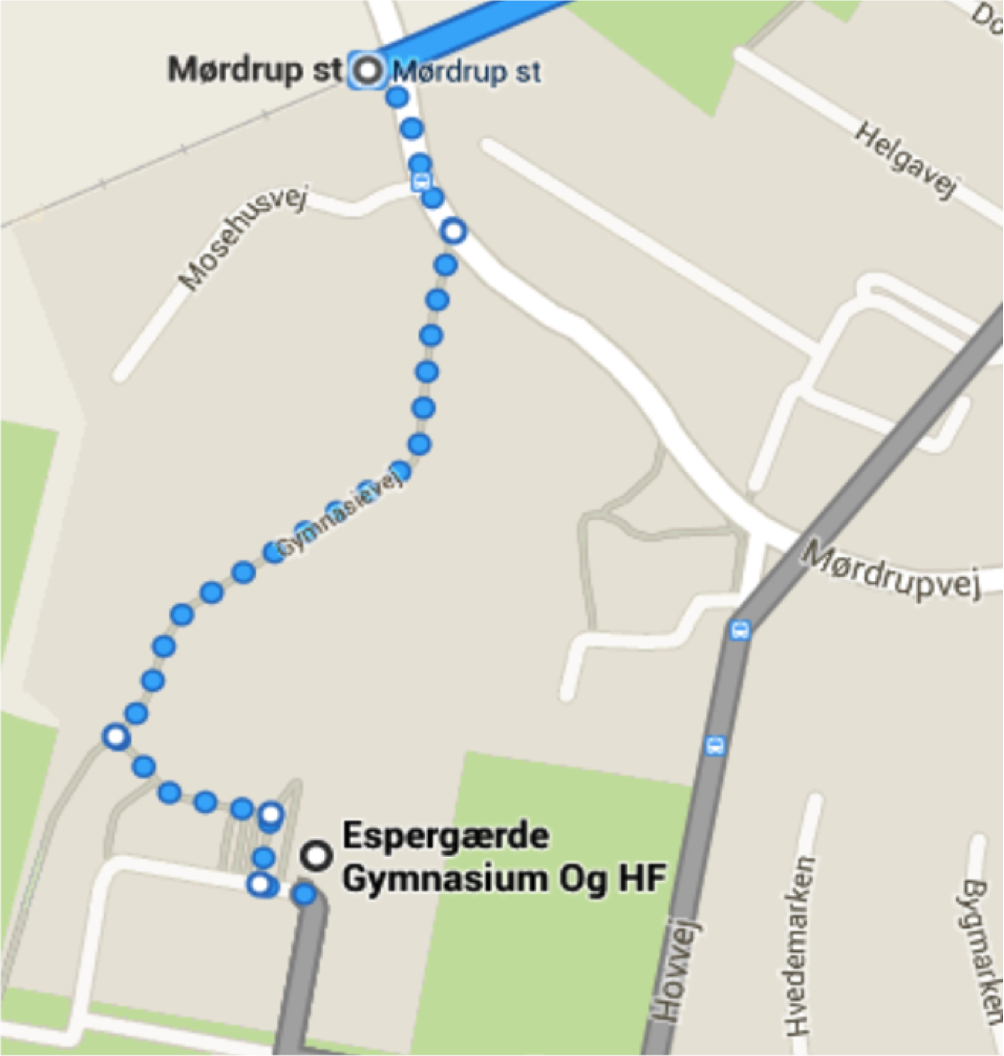 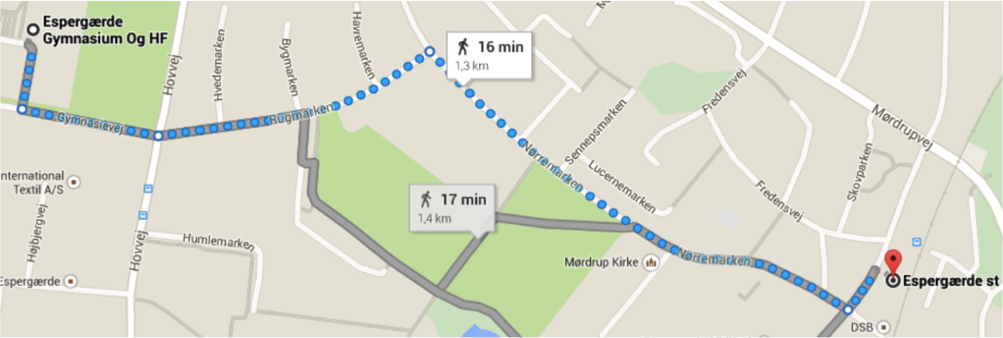 Espergærde Gymnasium to “Mørdrup” Train Station in EspergærdeMørdrup station is right next to the school. This is the station you will need to use if you’re going to Fredensborg (the train is continuing on to Hillerød) or Elsinore (Helsingør).Just follow the map to the right Elsinore Train Station to DanHostel HelsingørWalk from Stationspladsen, and continue onto Havnepladsen.Continue to Brostræde.Turn right onto Stengade.Turn left onto Sct Anna Gade.Slight right onto Sct Anna Gade/Route 237.Turn right onto Nordre Strandvej.You ́ve reached Danhostel Helsingør. 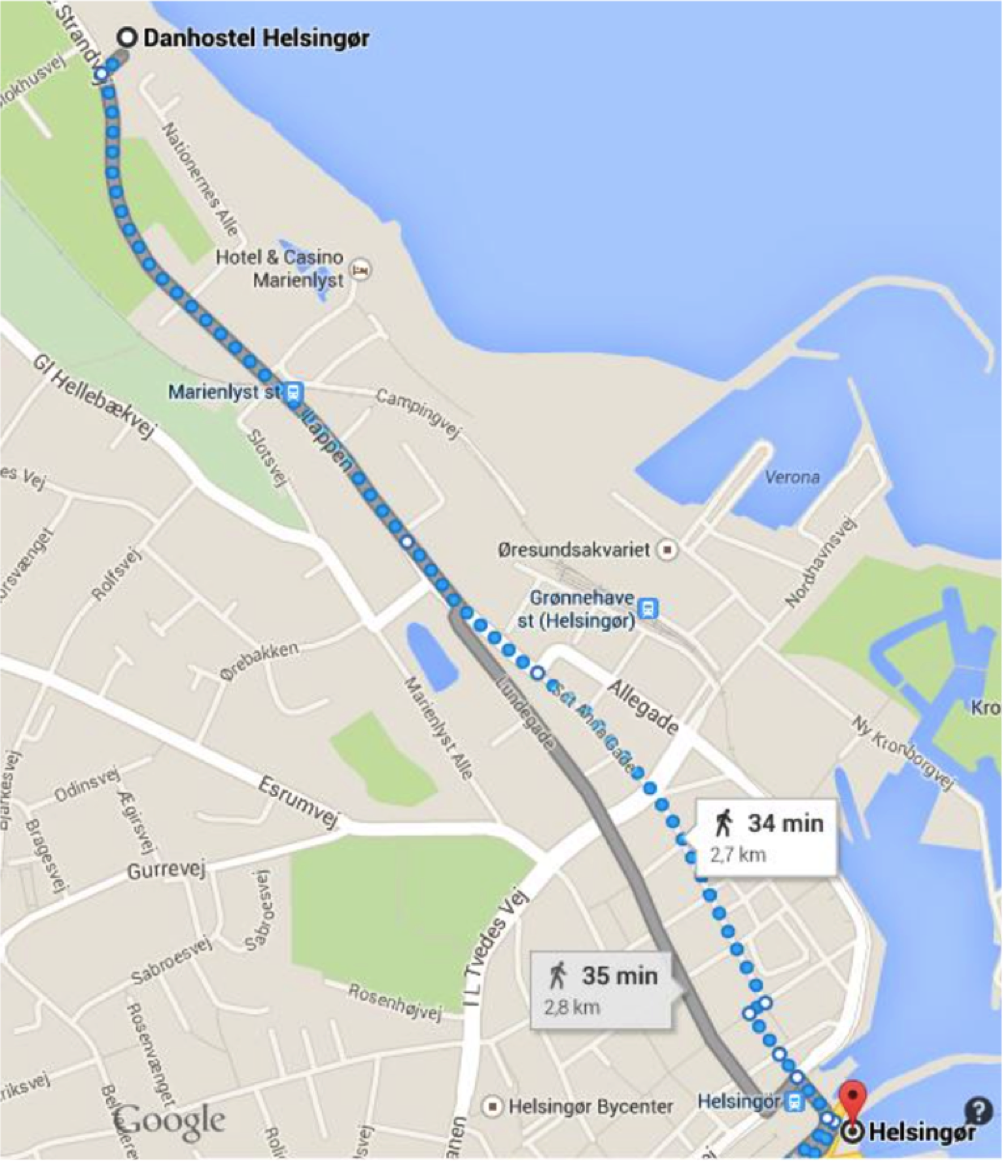 Fredensborg Train Station to DanHostel FredensborgHead southwest on Stationsvej toward Benediktevej.Turn right onto Jernbanegade.Continue straight to stay on Jernbanegade.Slight left to stay on JernbanegadeTurn left onto Slotsgade.Turn right onto Østrupvej.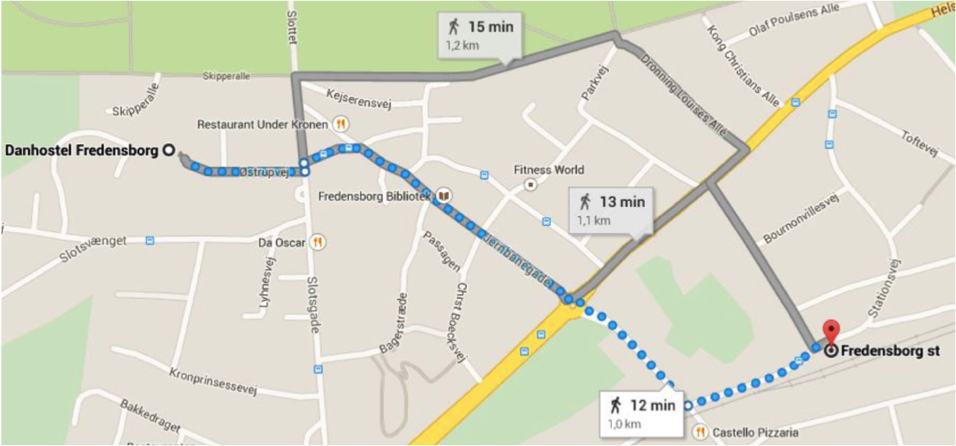 Contact information for the two hostelsDanhostel FredensborgØstrupvej 3,DK-3480 Fredensborg, DenmarkPhone: +45 48 48 03 15Danhostel Helsingør/ElsingoreNordre Strandvej 24,DK-3000 Helsingør/Elsingore, DenmarkPhone: +45 49 28 49 49 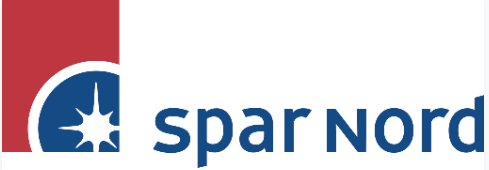 PARTICIPATING SCHOOLSAND THOSE TO WHOM WE EXPRESS UR EXCEPTIONAL GRATITUDE…Hermod Lannungs FondenSparNord FondenHenrik Boberg Bæch, Principal of Espergærde Gymnasium & HFThe most helpful secretaries at Espergærde Gymnasium & HF: Tina Klintenberg, Trine Anker Hansen, Jannie Thorsen, Connie Zeymer Jørgensen and Dorte JonassenMUN-Directors Rolf Mortensen and Thomas RasmussenOpening Ceremony Guest Speaker Mikkel Vedby Rasmussen Henrik Arbo-BährBjarne and Lily - The CantinaAll host familiesDanhostel FredensborgDanhostel HelsingørAll members of the Executive Staff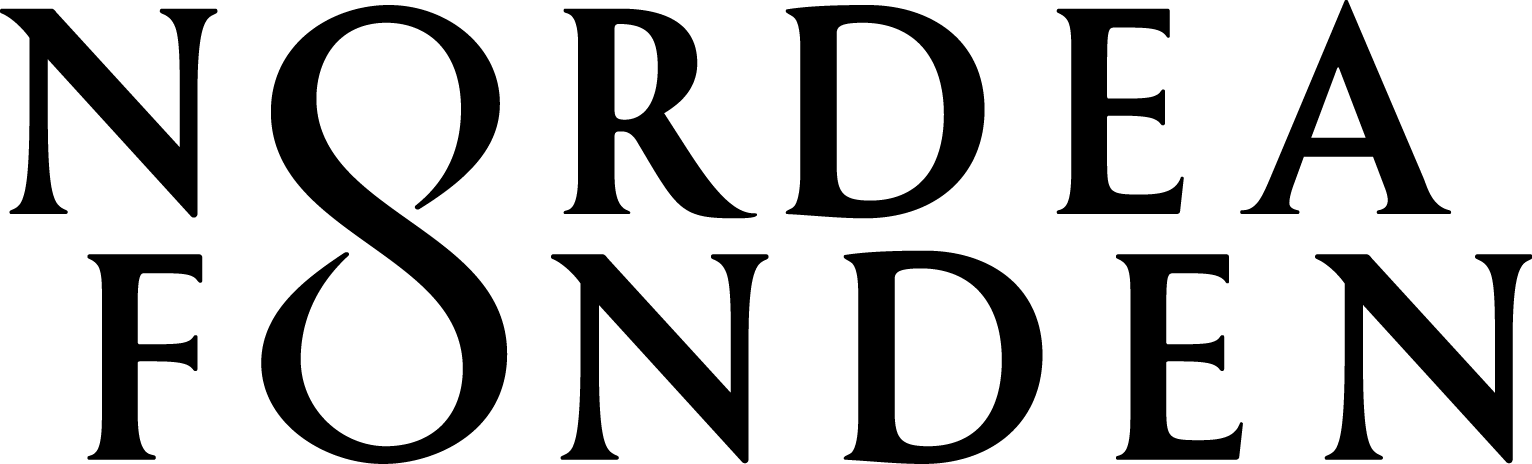 Rules of Procedure	LanguageThe official- and working language of the conference shall be English at all times.Dress CodeMale delegates are to be suitably dressed, wearing long trousers, jacket, shirt, tie, and suitable shoes.Female delegates are to wear a trouser-suit or coat and skirt. Skirts should not end higher than one palm over the knees and shirts must have an appropriate neckline.Non-compliance with the dress code may lead to a reprehension and is to be corrected for the further proceedings of the conference.NotepapersThe passing of notepapers is a possibility for the delegates to communicate within their forum solely on agenda-related issues.Notepapers will only be written in English, the formal language of EGMUN.By raising a hand a delegate signals to be in need of a notepaper and will be provided by the Staff.The notepaper will be screened by the Staff. If not in order it is handed over to the President for further consideration.Any delegate may contact his ambassador by using a notepaper.The President may at any point of time suspend notepaper passing.Notepaper passing is suspended during voting procedures.Points and motions The difference between points and motions is that points concern a delegate or a chair alone, and a motion concern the entire committee. Therefore, a motion always requires an /informal) vote, usually done by asking if there are any objections. Points or motions may never interrupt a speaker, expect for a point of personal privilege due to audibility. DO note that the chair may overrule all points and motions. Points Point of Personal PrivilegeThis point can be used to refer to anything concerning a delegate’s comfort and wellbeing. This is also the only point that can interrupt a speaker, if, and only if, it refers to the audibility of the speaker Point of Order Refers to procedural matters only, such as the chair making an error in the order of debate. It can only refer to something that has just happened, but may never interrupts a speaker Example: it is in order for the delegate to speak against this amendment, as we are still in time in favor?Point of Information to the speakerA question directed to the delegate having the floor at that time, if the delegate having the floor is willing to answer points of information. You may not shout out this point and will have to wait for the chair to ask if there are any points of information in the house, which is when you can raise your placard to possibly get recognized.If you wish to pose another question directly related to the answer a delegate has given you, you may, after the answer has been given, request a follow-up, as these are allowed at EGMUN. Do note that granting a follow-up is at the discretion of the chair.Point of information to the ChairA question to the chair, referring to anything the other points do not cover.Example: Could the chair please tell us when we adjourn for lunch?Point of Information to the Expert ChairA point requesting the clarification on a factual issue referring to the topic currently being departed.Point of Parliamentary InquiryA question regarding the Rules of Procedure, directed to the chair.MotionsAll motions require a second a can be objected against. If the latter happens, the chair can decide to take a quick vote of which abstentions are not in order. The motion then needs a simple majority (more votes in favor than against) to pass.Motion to move to the previous question Calls for the closure of debate, having a vote on the matter at hand and moving on to the next matter. Motion to extend debate time Calls for the extension of debate time on a resolution or amendment.Motion to table and amendment / a resolutionCalls for debate to end on an amendment or a resolution, without a vote and continue the debate in a later stadium of the conference. This is often done when more time is needed to wright an amendment or to lobby, or when the committee feels it is not appropriate to debate the resolution or amendment at the present time.Motion to reconsider an amendment / a resolutionThis motion calls to continue debate on a previous resolution that has been tabled or has failed in the past debate of the committee. In this case, a 2/3 majority is needed for the motion to pass.Overview of points and motionsFORUM:		Special Conference on Sustainable Urbanization Sub-commission 1 QUESTION OF:	The Question of Food Security and Sustainable UrbanizationSUBMITTED BY:	ChinaCO-SUBMITTED BY:	List Co-Submitters in Alphabetical OrderTHE. SPECIAL CONFERENCE ON SUSTAINEBLE DEVELOPMENT, Defining sustainable development “Development that meets the needs of the present without compromising the ability of future generations to meet their own needs”, following the World Commission on Environment and Development’s (the Brundtland Commission) report ‘Our Common Future’,Bearing in mind that sustainable a development is generally known to the consist of several sub-topics, namely ecology, economy and equity, and sometimes also institutions or governance,Considering that in order to achieve food security, the 4 pillars of food security: access, availability, quality referring to the safety of the food, and stability referring to the price stability of food in terms of income security, Expresses its hope for the Food and Agricultural Organization (FAO) to help people wanting to start farms by: providing the necessary tools and knowledge to start a farmgiving loans to people to buy the land on which to have their farmgiving equal opportunities for all genders to start their own farms;Recommends the construction of greenhouses to increase the quality and quantity of food in countries with difficult climates for agricultural production;Promotes the subsidizing of private agricultural enterprises who share their knowledge in area of agricultural innovation, by means such as but not limited to:spreading more sustainable methods of farming, such as the methods of:crop rotationcover cropsthe improvement of infertile landthe safety of agricultural workers educating workers, educating them to:exercise caution at all timesproperly take care of and handle equipmentwear protected clothing and equipment.Every clause in your resolution should start with one of the phrases stated below.There are separate phrases for pre-ambulatory clauses and operative clauses. There are some phrases only the delegates of the Security Council is allowed to use (of course they can also use the other phrases); these phrases are stated in bold.Please note that the Approval Panel is often busy, especially on Saturday morning. To speed up the approving process, we greatly encourage you to send your resolution on Friday afternoon / evening, to have it ready for debate on Saturday morning. Also, we encourage you to make sure your grammar and your phrasing are correct, as well as the layout of your resolution.Pre-ambulatory phrasesAcknowledgingAffirmingAlarmed byApprovingAware ofBearing in mindBelievingConfidentContemplatingConvincedDeclaringDeploringDeeply concernedDeeply consciousDeeply convincedDeeply disturbedDeeply regrettingDesiringEmphasizingExpectingExpressing its appreciationExpressing its satisfactionFulfillingFully alarmedFully awareFully believingFurther recallingFurther declaringOperative phrasesAccepts AffirmsApprovesAsksAuthorizesCallsCalls uponCondemnsConfirmsCongratulatesConsidersDeclares accordinglyDemandsDeploresDesignates Draws the attentionEmphasizesEncourages EndorsesExpresses its appreciation Expresses its hope1st Committee:Disarmament and International Security (DISEC)The question of nuclear disarmament on a global basis Measures to provide diplomatic aid to the ongoing Israel-Palestine conflictThe issue of chemical weapons still being used for warfare. 2nd Committee:Economic and Financial (ECOFIN)The question of reducing financial inequality in LEDC’s and other countries that experience problems related to this matterMeasures to prevent and reduce tax evasion The question of providing aid to the still worsening economy of Venezuela  3rd Committee:Social, Humanitarian and Cultural (SOCHUM)Measures to ensure human rights and improve living conditions for children in low income areas Securing rights and improving conditions for refugees Taking further action to prevent the trading of illegal goods and services on the dark web4th Committee:Special politics and Decolonization (SPECPOL)The question of countering white supremacism around the globe The matter of establishing rights for the LGBT community The issue regarding the situation in Tibetan5th United Nations Development Programme (UNDP)Ensuring clean drinking water to all peopleEnsuring the possibility of education to all children in LEDC’sSecuring ocean life by seeking to have countries limit their pollution and stop overfishing the seas. SchoolCountryRepresentingBalerno High SchoolScotlandFrench RepublicBirkerød Gymnasium, HF, IB and Boarding SchoolDenmarkFederative Republic of Brazil & United Kingdom of Great Britain and Northern IrelandCopenhagen International SchoolDenmarkGreece & Islamic Republic of PakistanEspergærde Gymnasium & HFDenmarkCanada, Commonwealth of Australia, Democratic People's Republic of Korea, Egypt, Federal Republic of Somalia, Islamic Republic of Iran, Islamic Republic of Afghanistan, Kingdom of Saudi Arabia, Kingdom of Sweden, Kingdom of the Netherlands, Mexico, Nigeria, People's Republic of Bangladesh, People's Republic of China, Poland, Republic of Estonia, Republic of Finland, Republic of Guatemala, Republic of India, Republic of Indonesia, Republic of Iraq, Republic of Korea, Republic of Zimbabwe, South Africa, State of Israel, Syrian Arab Republic, United States of America & YugoslaviaEscola Pia Nostra SenyoraSpainFederative Republic of Brazil, Hungary & UkraineHelsingør GymnasiumDenmarkJapan, Kingdom of Spain, Portuguese Republic, Republic of AustriaLyngby GymnasiumDenmarkrepublic of IrelandMalmö BorgarskolaSwedenUnited States of AmericaNørre Gymnasium and IB DepartmentDenmarkCommonwealth of Australia & Republic of ColombiaRIMUN group ItalyFederal Republic of Germany & French RepublicRysensteen GymnasiumDenmarkBelarus, Italy & Kingdom of NorwayTallinn German GymnasiumEstoniaRussian FederationPoint/MotionMay interrupt the speaker Second neededSpeakers Vote (only after an objection)DescriptionPoint of personal privilege due to audibilityYesNoNoneNo To notify the chair that you cannot hear the speakerPoint of personal privilegeNo NoNoneNo To notify the chair that you experience discomfort (for example: when a window should be opened)Point of orderNo No NoneNoTo notify the chair that an error has been made regarding the Rules of ProcedurePoint of parliamentary inquiryNoNoNoneNoTo ask the chair a question about the Rules of ProcedurePoint of information to the chairNoNoNoneNoTo ask the chair a question about something not concerning the Rules of Procedure (for example: the times of lunch).Motion to move to the previous questionNoYes2 againstSimple majorityTo close the debate on the current amendment/resolution.Motion to extend debate timeNo Yes1 in favour, 1 againstSimple majorityTo extend debate time on the current amendment/resolution. Motion to divide the houseNo Yes NoneSimple majorityTo propose a roll call vote. Only possible when there is a minor difference between votes. Motion to table the resolutionNo Yes1 in favour, 1 against2/3 majorityTo adjourn debate on the current resolution. After all other resolutions have been discussed, debate will continue. Motion to reconsider a resolutionNoYes1 in favour, 1 against2/3 majorityCalls to continue debate on a previous resolution that has been tabled or has failed in the past debate of the committee. 